Profile Title:Plan Coordinator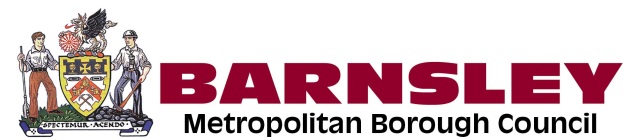 Reports to:Senior OfficerEmployee Management:NoneGrade:6Profile Ref:711817118171181Purpose of the PostPurpose of the PostPurpose of the PostPurpose of the PostPurpose of the PostPurpose of the PostPurpose of the PostPurpose of the PostTo implement all statutory duties as set out in the relevant legislation on behalf of the Local Authority in relation Children and Young People with Special Educational Needs and / or Disabilities (SEND).To implement all statutory duties as set out in the relevant legislation on behalf of the Local Authority in relation Children and Young People with Special Educational Needs and / or Disabilities (SEND).To implement all statutory duties as set out in the relevant legislation on behalf of the Local Authority in relation Children and Young People with Special Educational Needs and / or Disabilities (SEND).To implement all statutory duties as set out in the relevant legislation on behalf of the Local Authority in relation Children and Young People with Special Educational Needs and / or Disabilities (SEND).To implement all statutory duties as set out in the relevant legislation on behalf of the Local Authority in relation Children and Young People with Special Educational Needs and / or Disabilities (SEND).To implement all statutory duties as set out in the relevant legislation on behalf of the Local Authority in relation Children and Young People with Special Educational Needs and / or Disabilities (SEND).To implement all statutory duties as set out in the relevant legislation on behalf of the Local Authority in relation Children and Young People with Special Educational Needs and / or Disabilities (SEND).To implement all statutory duties as set out in the relevant legislation on behalf of the Local Authority in relation Children and Young People with Special Educational Needs and / or Disabilities (SEND).ResponsibilitiesResponsibilitiesResponsibilitiesResponsibilitiesResponsibilitiesResponsibilitiesResponsibilitiesResponsibilitiesTo provide statutory advice and guidance relating to the relevant Code of practice and related legislationTo provide statutory advice and guidance relating to the relevant Code of practice and related legislationTo provide statutory advice and guidance relating to the relevant Code of practice and related legislationTo provide statutory advice and guidance relating to the relevant Code of practice and related legislationTo provide statutory advice and guidance relating to the relevant Code of practice and related legislationTo provide statutory advice and guidance relating to the relevant Code of practice and related legislationTo provide statutory advice and guidance relating to the relevant Code of practice and related legislationTo provide statutory advice and guidance relating to the relevant Code of practice and related legislationImplement, maintain and review all statutory procedures as set out in Code of Practice and Regulations.Implement, maintain and review all statutory procedures as set out in Code of Practice and Regulations.Implement, maintain and review all statutory procedures as set out in Code of Practice and Regulations.Implement, maintain and review all statutory procedures as set out in Code of Practice and Regulations.Implement, maintain and review all statutory procedures as set out in Code of Practice and Regulations.Implement, maintain and review all statutory procedures as set out in Code of Practice and Regulations.Implement, maintain and review all statutory procedures as set out in Code of Practice and Regulations.Implement, maintain and review all statutory procedures as set out in Code of Practice and Regulations.To work in a collaborative way with parents/carers, children and young people to ensure that their views and wishes are integral to the assessment, planning and review process and Plans are co-produced with them.To work in a collaborative way with parents/carers, children and young people to ensure that their views and wishes are integral to the assessment, planning and review process and Plans are co-produced with them.To work in a collaborative way with parents/carers, children and young people to ensure that their views and wishes are integral to the assessment, planning and review process and Plans are co-produced with them.To work in a collaborative way with parents/carers, children and young people to ensure that their views and wishes are integral to the assessment, planning and review process and Plans are co-produced with them.To work in a collaborative way with parents/carers, children and young people to ensure that their views and wishes are integral to the assessment, planning and review process and Plans are co-produced with them.To work in a collaborative way with parents/carers, children and young people to ensure that their views and wishes are integral to the assessment, planning and review process and Plans are co-produced with them.To work in a collaborative way with parents/carers, children and young people to ensure that their views and wishes are integral to the assessment, planning and review process and Plans are co-produced with them.To work in a collaborative way with parents/carers, children and young people to ensure that their views and wishes are integral to the assessment, planning and review process and Plans are co-produced with them.To project manage the statutory processes for issuing and maintaining  Plans within a defined caseloadTo project manage the statutory processes for issuing and maintaining  Plans within a defined caseloadTo project manage the statutory processes for issuing and maintaining  Plans within a defined caseloadTo project manage the statutory processes for issuing and maintaining  Plans within a defined caseloadTo project manage the statutory processes for issuing and maintaining  Plans within a defined caseloadTo project manage the statutory processes for issuing and maintaining  Plans within a defined caseloadTo project manage the statutory processes for issuing and maintaining  Plans within a defined caseloadTo project manage the statutory processes for issuing and maintaining  Plans within a defined caseloadProduction of performance management information relevant to the serviceProduction of performance management information relevant to the serviceProduction of performance management information relevant to the serviceProduction of performance management information relevant to the serviceProduction of performance management information relevant to the serviceProduction of performance management information relevant to the serviceProduction of performance management information relevant to the serviceProduction of performance management information relevant to the serviceProduction and preparation of casework for statutory panels, tribunals and appeals as per legal requirements.Production and preparation of casework for statutory panels, tribunals and appeals as per legal requirements.Production and preparation of casework for statutory panels, tribunals and appeals as per legal requirements.Production and preparation of casework for statutory panels, tribunals and appeals as per legal requirements.Production and preparation of casework for statutory panels, tribunals and appeals as per legal requirements.Production and preparation of casework for statutory panels, tribunals and appeals as per legal requirements.Production and preparation of casework for statutory panels, tribunals and appeals as per legal requirements.Production and preparation of casework for statutory panels, tribunals and appeals as per legal requirements.Preparation of high quality and accurate reports and plans which are statutorily compliant.Preparation of high quality and accurate reports and plans which are statutorily compliant.Preparation of high quality and accurate reports and plans which are statutorily compliant.Preparation of high quality and accurate reports and plans which are statutorily compliant.Preparation of high quality and accurate reports and plans which are statutorily compliant.Preparation of high quality and accurate reports and plans which are statutorily compliant.Preparation of high quality and accurate reports and plans which are statutorily compliant.Preparation of high quality and accurate reports and plans which are statutorily compliant.To provide a thorough and sensitive service to parents, carers, children and young people to ensure that their experience of the Education, Health and Care Plan process is positive and professional including at times when the outcome is at odds with their own hopes and wishes.To provide a thorough and sensitive service to parents, carers, children and young people to ensure that their experience of the Education, Health and Care Plan process is positive and professional including at times when the outcome is at odds with their own hopes and wishes.To provide a thorough and sensitive service to parents, carers, children and young people to ensure that their experience of the Education, Health and Care Plan process is positive and professional including at times when the outcome is at odds with their own hopes and wishes.To provide a thorough and sensitive service to parents, carers, children and young people to ensure that their experience of the Education, Health and Care Plan process is positive and professional including at times when the outcome is at odds with their own hopes and wishes.To provide a thorough and sensitive service to parents, carers, children and young people to ensure that their experience of the Education, Health and Care Plan process is positive and professional including at times when the outcome is at odds with their own hopes and wishes.To provide a thorough and sensitive service to parents, carers, children and young people to ensure that their experience of the Education, Health and Care Plan process is positive and professional including at times when the outcome is at odds with their own hopes and wishes.To provide a thorough and sensitive service to parents, carers, children and young people to ensure that their experience of the Education, Health and Care Plan process is positive and professional including at times when the outcome is at odds with their own hopes and wishes.To provide a thorough and sensitive service to parents, carers, children and young people to ensure that their experience of the Education, Health and Care Plan process is positive and professional including at times when the outcome is at odds with their own hopes and wishes.Responsibility for own caseload escalating complex cases to the relevant person.Responsibility for own caseload escalating complex cases to the relevant person.Responsibility for own caseload escalating complex cases to the relevant person.Responsibility for own caseload escalating complex cases to the relevant person.Responsibility for own caseload escalating complex cases to the relevant person.Responsibility for own caseload escalating complex cases to the relevant person.Responsibility for own caseload escalating complex cases to the relevant person.Responsibility for own caseload escalating complex cases to the relevant person.Engage in own development, updating knowledge and skills relating to national regulations,  policies and procedures to satisfy internal/external demands.Engage in own development, updating knowledge and skills relating to national regulations,  policies and procedures to satisfy internal/external demands.Engage in own development, updating knowledge and skills relating to national regulations,  policies and procedures to satisfy internal/external demands.Engage in own development, updating knowledge and skills relating to national regulations,  policies and procedures to satisfy internal/external demands.Engage in own development, updating knowledge and skills relating to national regulations,  policies and procedures to satisfy internal/external demands.Engage in own development, updating knowledge and skills relating to national regulations,  policies and procedures to satisfy internal/external demands.Engage in own development, updating knowledge and skills relating to national regulations,  policies and procedures to satisfy internal/external demands.Engage in own development, updating knowledge and skills relating to national regulations,  policies and procedures to satisfy internal/external demands.Face to face meetings/visits to parents/carers/partners/professionals.Face to face meetings/visits to parents/carers/partners/professionals.Face to face meetings/visits to parents/carers/partners/professionals.Face to face meetings/visits to parents/carers/partners/professionals.Face to face meetings/visits to parents/carers/partners/professionals.Face to face meetings/visits to parents/carers/partners/professionals.Face to face meetings/visits to parents/carers/partners/professionals.Face to face meetings/visits to parents/carers/partners/professionals.Promote a high quality service within a culture of continuous improvement including contributing positively to service development activities and objectives Promote a high quality service within a culture of continuous improvement including contributing positively to service development activities and objectives Promote a high quality service within a culture of continuous improvement including contributing positively to service development activities and objectives Promote a high quality service within a culture of continuous improvement including contributing positively to service development activities and objectives Promote a high quality service within a culture of continuous improvement including contributing positively to service development activities and objectives Promote a high quality service within a culture of continuous improvement including contributing positively to service development activities and objectives Promote a high quality service within a culture of continuous improvement including contributing positively to service development activities and objectives Promote a high quality service within a culture of continuous improvement including contributing positively to service development activities and objectives Any other duties commensurate with the grade and falling within the scope of the post as requiredAny other duties commensurate with the grade and falling within the scope of the post as requiredAny other duties commensurate with the grade and falling within the scope of the post as requiredAny other duties commensurate with the grade and falling within the scope of the post as requiredAny other duties commensurate with the grade and falling within the scope of the post as requiredAny other duties commensurate with the grade and falling within the scope of the post as requiredAny other duties commensurate with the grade and falling within the scope of the post as requiredAny other duties commensurate with the grade and falling within the scope of the post as requiredEducation and TrainingEducation and TrainingEducation and TrainingEducation and TrainingEducation and TrainingEducation and TrainingMeasureRankEducated to NVQ Level 3 or equivalentEducated to NVQ Level 3 or equivalentEducated to NVQ Level 3 or equivalentEducated to NVQ Level 3 or equivalentEducated to NVQ Level 3 or equivalentEducated to NVQ Level 3 or equivalentA/CERelevant training and CPDRelevant training and CPDRelevant training and CPDRelevant training and CPDRelevant training and CPDRelevant training and CPDA/IERelevant ExperienceRelevant ExperienceRelevant ExperienceRelevant ExperienceRelevant ExperienceRelevant ExperienceMeasureRankExperience of working across the specialist area of Special Educational Needs and DisabilityExperience of working across the specialist area of Special Educational Needs and DisabilityExperience of working across the specialist area of Special Educational Needs and DisabilityExperience of working across the specialist area of Special Educational Needs and DisabilityExperience of working across the specialist area of Special Educational Needs and DisabilityExperience of working across the specialist area of Special Educational Needs and DisabilityA/IEExperience of communicating and working effectively with a range of partners and providing advice and guidance to families, professionals and partners.Experience of communicating and working effectively with a range of partners and providing advice and guidance to families, professionals and partners.Experience of communicating and working effectively with a range of partners and providing advice and guidance to families, professionals and partners.Experience of communicating and working effectively with a range of partners and providing advice and guidance to families, professionals and partners.Experience of communicating and working effectively with a range of partners and providing advice and guidance to families, professionals and partners.Experience of communicating and working effectively with a range of partners and providing advice and guidance to families, professionals and partners.A/IEExperience of using management information systemsExperience of using management information systemsExperience of using management information systemsExperience of using management information systemsExperience of using management information systemsExperience of using management information systemsA/IEGeneral and Special KnowledgeGeneral and Special KnowledgeGeneral and Special KnowledgeGeneral and Special KnowledgeGeneral and Special KnowledgeGeneral and Special KnowledgeMeasureRankGood working knowledge of the relevant Code of Practice and LegislationGood working knowledge of the relevant Code of Practice and LegislationGood working knowledge of the relevant Code of Practice and LegislationGood working knowledge of the relevant Code of Practice and LegislationGood working knowledge of the relevant Code of Practice and LegislationGood working knowledge of the relevant Code of Practice and LegislationA/IEKnowledge and understanding of the services offered to children, young people and familiesKnowledge and understanding of the services offered to children, young people and familiesKnowledge and understanding of the services offered to children, young people and familiesKnowledge and understanding of the services offered to children, young people and familiesKnowledge and understanding of the services offered to children, young people and familiesKnowledge and understanding of the services offered to children, young people and familiesA/IESubstantial knowledge of working with management information systems and databases and their reporting systems.Substantial knowledge of working with management information systems and databases and their reporting systems.Substantial knowledge of working with management information systems and databases and their reporting systems.Substantial knowledge of working with management information systems and databases and their reporting systems.Substantial knowledge of working with management information systems and databases and their reporting systems.Substantial knowledge of working with management information systems and databases and their reporting systems.A/IESkills and AbilitiesSkills and AbilitiesSkills and AbilitiesSkills and AbilitiesSkills and AbilitiesSkills and AbilitiesMeasureRankExcellent communication, negotiation and interpersonal skills with the ability to deal with a variety of internal and external stakeholdersExcellent communication, negotiation and interpersonal skills with the ability to deal with a variety of internal and external stakeholdersExcellent communication, negotiation and interpersonal skills with the ability to deal with a variety of internal and external stakeholdersExcellent communication, negotiation and interpersonal skills with the ability to deal with a variety of internal and external stakeholdersExcellent communication, negotiation and interpersonal skills with the ability to deal with a variety of internal and external stakeholdersExcellent communication, negotiation and interpersonal skills with the ability to deal with a variety of internal and external stakeholdersA/IEAbility to communicate effectively with the public using a suitable level of fluency in spoken English, in line with the English Language requirement for public sector workers.Ability to communicate effectively with the public using a suitable level of fluency in spoken English, in line with the English Language requirement for public sector workers.Ability to communicate effectively with the public using a suitable level of fluency in spoken English, in line with the English Language requirement for public sector workers.Ability to communicate effectively with the public using a suitable level of fluency in spoken English, in line with the English Language requirement for public sector workers.Ability to communicate effectively with the public using a suitable level of fluency in spoken English, in line with the English Language requirement for public sector workers.Ability to communicate effectively with the public using a suitable level of fluency in spoken English, in line with the English Language requirement for public sector workers.A/IEAbility to work as part of a team and on own initiative Ability to work as part of a team and on own initiative Ability to work as part of a team and on own initiative Ability to work as part of a team and on own initiative Ability to work as part of a team and on own initiative Ability to work as part of a team and on own initiative A/IEAbility to prioritise workload and work under pressure whilst carrying out statutory duties and deadlinesAbility to prioritise workload and work under pressure whilst carrying out statutory duties and deadlinesAbility to prioritise workload and work under pressure whilst carrying out statutory duties and deadlinesAbility to prioritise workload and work under pressure whilst carrying out statutory duties and deadlinesAbility to prioritise workload and work under pressure whilst carrying out statutory duties and deadlinesAbility to prioritise workload and work under pressure whilst carrying out statutory duties and deadlinesA/IEAbility to produce quality documentation Ability to produce quality documentation Ability to produce quality documentation Ability to produce quality documentation Ability to produce quality documentation Ability to produce quality documentation A/IEAdditional RequirementsAdditional RequirementsAdditional RequirementsAdditional RequirementsAdditional RequirementsAdditional RequirementsMeasureRankWilling to work flexibly in accordance with policies and procedures to meet the operational needs of the council.Willing to work flexibly in accordance with policies and procedures to meet the operational needs of the council.Willing to work flexibly in accordance with policies and procedures to meet the operational needs of the council.Willing to work flexibly in accordance with policies and procedures to meet the operational needs of the council.Willing to work flexibly in accordance with policies and procedures to meet the operational needs of the council.Willing to work flexibly in accordance with policies and procedures to meet the operational needs of the council.A/IEWilling to undertake training and continuous professional development in connection with the post.Willing to undertake training and continuous professional development in connection with the post.Willing to undertake training and continuous professional development in connection with the post.Willing to undertake training and continuous professional development in connection with the post.Willing to undertake training and continuous professional development in connection with the post.Willing to undertake training and continuous professional development in connection with the post.A/IEWork in accordance with the council's visions, priorities, values and behaviours.Work in accordance with the council's visions, priorities, values and behaviours.Work in accordance with the council's visions, priorities, values and behaviours.Work in accordance with the council's visions, priorities, values and behaviours.Work in accordance with the council's visions, priorities, values and behaviours.Work in accordance with the council's visions, priorities, values and behaviours.A/IEAble to undertake any travel in connection with the post.Able to undertake any travel in connection with the post.Able to undertake any travel in connection with the post.Able to undertake any travel in connection with the post.Able to undertake any travel in connection with the post.Able to undertake any travel in connection with the post.A/IECommitted to improving service standardsCommitted to improving service standardsCommitted to improving service standardsCommitted to improving service standardsCommitted to improving service standardsCommitted to improving service standardsA/IE